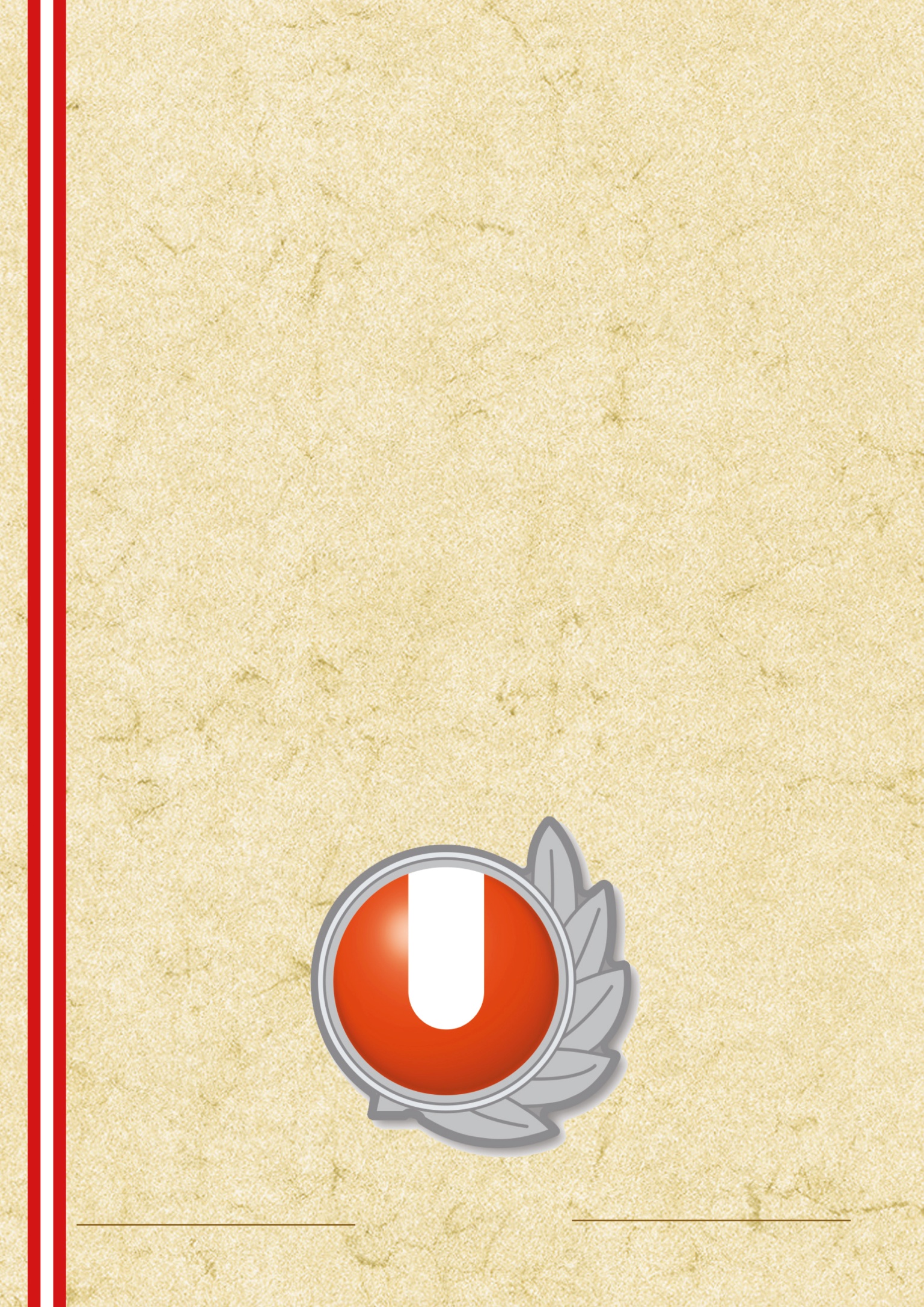 
SPORTUNION…..
Vereinsehrenzeichenfür

Manfred Mustermann




in 
Silber